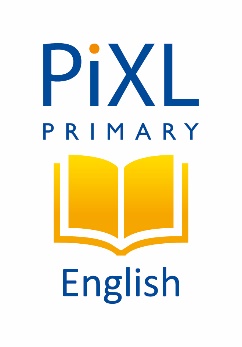 Editing Spelling Text 4Commissioned by The PiXL Club Ltd.Example 2017 © Copyright The PiXL Club Limited, 2017Editing for Spelling: Text 4Top tips:Read through for common errors (e.g. whith, thay) & grammar errors (e.g. your / you’re)Use rules to check spellings (e.g. dimed or dimmed; happiness or happyness)Look out for tricky words that you might need to use a dictionary to checkUnderline 6 errors in the text below‘Enyway, want to take a closer look at the planet?’ Beth asked Alan. ‘We just have to be a little careful of all the junk they leave orbitting the place, messy creasures, then we can have a little fun with one of them.’‘Is that wise?’ Alan replied. ‘Don’t they bite, or something?’‘Nah! Stop worrying!’ Beth exlaimed.  I’ve done this quite a few times now.’Resting on his pitchfork under a vast prairy sky, Thaddeus Jackson wiped his hands on his denim dungarees, tipped back the brim of his straw hat and glanced towards the westurn horizon. Night was falling – time to head back to the farm. Tuesday night was bean stew night! Write the corrections belowThink: Why must they be spelt like this?What do they say at the moment?Which rules can you use to help?1. _____________________________________  2. _____________________________________  3. _____________________________________  4. _____________________________________5. _____________________________________  6. _____________________________________  Dictionary workChoose two tricky words that you would need to check the spelling of in the dictionary.  Write their definitions below as well as the spelling of at least one linked word (e.g. thought, thoughtful).Word 1: _________________________________Definition: _______________________________________________________________________________________________________________Linked word(s): ___________________________________________________________________Word 2: _________________________________Definition: _______________________________________________________________________________________________________________Linked word(s): ___________________________________________________________________Answers: Editing for Spelling: Text 4‘Enyway, want to take a closer look at the planet?’ Beth asked Alan. ‘We just have to be a little careful of all the junk they leave orbitting the place, messy creasures, then we can have a little fun with one of them.’‘Is that wise?’ Alan replied. ‘Don’t they bite, or something?’‘Nah! Stop worrying!’ Beth exlaimed.  I’ve done this quite a few times now.’Resting on his pitchfork under a vast prairy sky, Thaddeus Jackson wiped his hands on his denim dungarees, tipped back the brim of his straw hat and glanced towards the westurn horizon. Night was falling – time to head back to the farm. Tuesday night was bean stew night! Corrections & Explanations:1. anyway – common error: use a spelling voice to help you: an - y - way2. orbiting – rules error: the stress is on the first syllable so the ‘t’ does not need to be doubled3. creatures – rules error: use a ‘posh voice’ to  check: creasure or creature? 4. exclaimed – tricky word: say the word clearly: ex - claim - ed.  The root word is claim so it must contain a ‘c’.5. prairie – tricky word: the ‘ee’ sound at the end of a word is usually spelt with a ‘y’ but this is not a word that most people use very often so it is a good idea to check in a dictionary to make sure6. western – rules error: the ‘urn’ sound at the end is spelt ern